ΠΡΟΣΚΛΗΣΗΕΛΛΗΝΙΚΗ ΔΗΜΟΚΡΑΤΙΑΕΠΙΜΕΛΗΤΗΡΙΟ ΛΑΣΙΘΙΟΥ                                                                         Αριθ. Πρωτ.. 2328/11-10-2018ΠΡΟΣOικονομικούς φορείςΤο Επιμελητήριο Λασιθίου για την κατασκευή Η/Μ εγκαταστάσεων της ισόγειας αίθουσας του Επιμελητηρίου, ενδιαφέρεται να αναθέσει τα παρακάτω:1.Τηλέφωνα-DATA που θα περιλαμβάνουν :Για την κάλυψη της ανωτέρω δαπάνης έχει εκδοθεί α) η υπ’ αριθ.139/12-9-2018 απόφαση ανάληψης υποχρέωσης 2399,60 και β) η βεβαίωση του Προϊσταμένου της Οικονομικής Υπηρεσίας, επί της ανωτέρω απόφασης (ή πρότασης) ανάληψης υποχρέωσης, για την ύπαρξη διαθέσιμου ποσού, τη συνδρομή των προϋποθέσεων της παρ 1α του άρθρου 4 του ΠΔ 80/2016 και τη δέσμευση στα οικείο Μητρώο Δεσμεύσεων της αντίστοιχης πίστωσης με α/α 132/12-9-2018Σημείωση: στο παραπάνω ποσό περιλαμβάνεται ο ΦΠΑΔεν απαιτείται ποινικό μητρώο και ασφαλιστική ενημερότητα κατά την φάση των προσφορών λόγω ύψους ποσού (μικρότερο από 2.500 ευρώ χωρίς το ΦΠΑ)Παρακαλούμε να μας αποστείλετε σχετική προσφορά μαζί με ασφαλιστική ενημερότητα μέχρι την 18/10/2018 και ώρα 14:00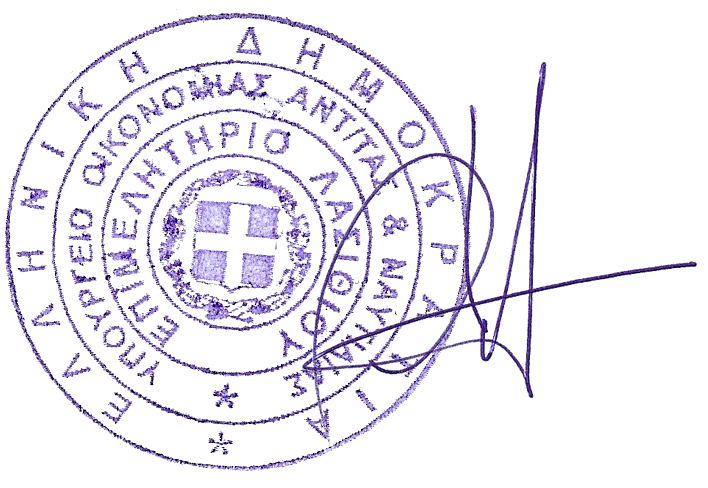                       Ο Πρόεδρος                                                                                                            ΘΩΜΑΣ ΧΑΡΙΤΑΚΗΣ2. Τηλέφωνα - DATA 2. Τηλέφωνα - DATA ΥΛΙΚΑ ΠΟΣΟΤ.(τεμ) Ασύρματα τηλέφωνα 2 Pach panel 1 Switch 1 Οριολωρίδες 1 Λήψεις RJ 45 1 Router – (εταιρεία σύνδεσης) 1 Λήψεις HDMI 1 Συνδέσεις – ρυθμίσεις 1 